My Media Choices TrackerName:				Date: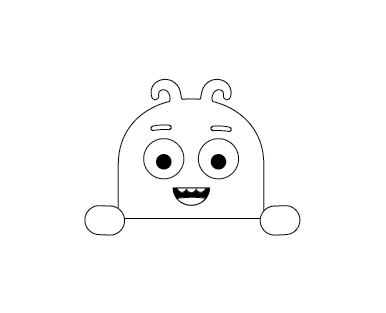 Directions Use the chart below to track the media choices you make throughout a week. Can't remember? It's OK to guess!What media did you use?When, and what 
time of day?How much?Example:I watched cat videos on YouTube.Example:On Monday, before schoolExample:20 minutes